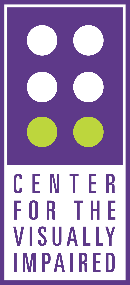 For Immediate Release				Media Contact:
Angie Clawson
404-602-4639
aclawson@cviga.org Center for the Visually Impaired to Celebrate 60th Anniversary at Night Visions FundraiserLong-time CVI Board Member John T. Rhett III to be Honored at EventATLANTA (February 16, 2022) – Center for the Visually Impaired (CVI) announces the return of Night Visions, its annual fundraising event on Thursday, March 24, 2022 from 6:30 p.m. to 10 p.m. at the Atlanta History Center. The Atlanta History Center is located at 130 West Paces Ferry Road, NW, Atlanta, GA 30305. Night Visions supports the life-changing programs and services provided by CVI to people throughout metro Atlanta who are blind or visually impaired. For 60 years, CVI has been seeing potential in those impacted by vision loss and helping them to live independent, fulfilling lives.Guests will enjoy a fabulous cocktail reception with heavy hors d’oeuvres by Affairs to Remember in the beautiful setting of the Atlanta History Center. This year’s event will feature a live and silent auction of trips, wines, experiences, art and more. In addition, CVI will honor long-time board member John T. Rhett III for his unwavering support and generosity to CVI for the past 30 years. Rhett has served the Center since 1990 first as a Trustee on the CVI Board and the CVI Foundation Board. He led the Board as Chair from 2010 to 2012, served a term as Treasurer and currently serves on the CVI Foundation’s Endowment Committee. Through his stewardship, CVI’s endowment continues to provide stability and strength to the organization.“John is a dependable and thoughtful leader,” said Mary Ann Cook, CVI Foundation Board chair. “He has been a valuable asset to the CVI Board and to the CVI Foundation Board, where he continues to serve as investment chairman. I can’t imagine CVI without John’s wisdom.”When asked what inspired him to become involved with CVI, Rhett said, "Seeing the impact that CVI had on the family of a co-worker who had a son who was born blind, touched me in a way that I had no choice but to get involved".The evening will include a fund-a-mission moment, which will raise critical funds for specific CVI services, and both a live and silent auction. Some of the auction items will include a three-night stay at the all-inclusive Dreams Acapulco Resort & Spa, a seven-night stay at a charming Tuscan cottage, a behind the scenes tour and tasting for 10 at American Spirit Whiskey, a $500 gift certificate for a painting along with a gift basket from Thomas Arvid Fine Art, a portrait session with photographer Billy Howard along with many other great items.Sponsorships are still available. For more information, please visit https://cviga.org/upcoming-events/ or contact Shannon Fairorth at 404-602-4276 or by email at sfairorth@cviga.org. To purchase a sponsorship or individual tickets, visit https://one.bidpal.net/cvi/welcomeCVI is Georgia’s most comprehensive nonprofit vision rehabilitation facility providing training and services to people of all ages and with all degrees of vision loss. Because CVI never turns anyone away, funds raised at Night Visions are crucial to ensure that the organization can continue to empower its clients to live fulfilling and robust lives despite their vision loss. # # #About Center for the Visually Impaired (CVI) Located in Midtown Atlanta, the Center for the Visually Impaired (CVI) has empowered people with vision loss to live with independence and dignity for nearly 60 years. CVI is Georgia’s largest comprehensive, fully accredited, nonprofit facility serving individuals of all ages and all degrees of vision loss. Each year, CVI assists more than 1,100 people through targeted programs including the early intervention program for young children, the school-aged youth program, adult rehabilitation, the Florence Maxwell Low Vision Clinic and the onsite VisAbility Store – a nonprofit, street-level retail shop providing immediate access to products that help make life easier for people who are blind and visually impaired. 